            PROYECTO: BAZAR ANDALUSÍ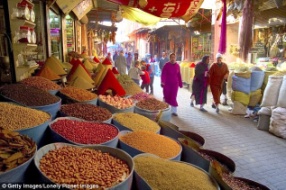             PROYECTO: BAZAR ANDALUSÍ            PROYECTO: BAZAR ANDALUSÍ            PROYECTO: BAZAR ANDALUSÍ            PROYECTO: BAZAR ANDALUSÍ            PROYECTO: BAZAR ANDALUSÍTEMPORALIZACIÓNTEMPORALIZACIÓNTercer trimestreABRIL-MAYO: 8 sesionesTercer trimestreABRIL-MAYO: 8 sesionesTercer trimestreABRIL-MAYO: 8 sesionesTercer trimestreABRIL-MAYO: 8 sesionesTAREAS FINALESTAREAS FINALESTAREAS FINALESTAREAS FINALESTAREAS FINALESTAREAS FINALESPosters publicitarios sobre los comercios de los/as alumnos/as, productos y   precios y construcción de los comercios.ROLE-PLAY:En parejas/pequeño grupo.  En base a modelos, el alumnado elabora y practica diálogos y estructuras necesarias en los procesos de compra y venta. Habrá dos roles: vendedor y comprador.En gran grupo, “Shopping Simulation”. El aula  se convierte en un mercado tradicional, con pequeños comercios y productos. El alumnado tiene una cantidad de dinero para gastar comprando productos y negociando precios con los propietarios de los comercios. Posters publicitarios sobre los comercios de los/as alumnos/as, productos y   precios y construcción de los comercios.ROLE-PLAY:En parejas/pequeño grupo.  En base a modelos, el alumnado elabora y practica diálogos y estructuras necesarias en los procesos de compra y venta. Habrá dos roles: vendedor y comprador.En gran grupo, “Shopping Simulation”. El aula  se convierte en un mercado tradicional, con pequeños comercios y productos. El alumnado tiene una cantidad de dinero para gastar comprando productos y negociando precios con los propietarios de los comercios. Posters publicitarios sobre los comercios de los/as alumnos/as, productos y   precios y construcción de los comercios.ROLE-PLAY:En parejas/pequeño grupo.  En base a modelos, el alumnado elabora y practica diálogos y estructuras necesarias en los procesos de compra y venta. Habrá dos roles: vendedor y comprador.En gran grupo, “Shopping Simulation”. El aula  se convierte en un mercado tradicional, con pequeños comercios y productos. El alumnado tiene una cantidad de dinero para gastar comprando productos y negociando precios con los propietarios de los comercios. Posters publicitarios sobre los comercios de los/as alumnos/as, productos y   precios y construcción de los comercios.ROLE-PLAY:En parejas/pequeño grupo.  En base a modelos, el alumnado elabora y practica diálogos y estructuras necesarias en los procesos de compra y venta. Habrá dos roles: vendedor y comprador.En gran grupo, “Shopping Simulation”. El aula  se convierte en un mercado tradicional, con pequeños comercios y productos. El alumnado tiene una cantidad de dinero para gastar comprando productos y negociando precios con los propietarios de los comercios. Posters publicitarios sobre los comercios de los/as alumnos/as, productos y   precios y construcción de los comercios.ROLE-PLAY:En parejas/pequeño grupo.  En base a modelos, el alumnado elabora y practica diálogos y estructuras necesarias en los procesos de compra y venta. Habrá dos roles: vendedor y comprador.En gran grupo, “Shopping Simulation”. El aula  se convierte en un mercado tradicional, con pequeños comercios y productos. El alumnado tiene una cantidad de dinero para gastar comprando productos y negociando precios con los propietarios de los comercios. Posters publicitarios sobre los comercios de los/as alumnos/as, productos y   precios y construcción de los comercios.ROLE-PLAY:En parejas/pequeño grupo.  En base a modelos, el alumnado elabora y practica diálogos y estructuras necesarias en los procesos de compra y venta. Habrá dos roles: vendedor y comprador.En gran grupo, “Shopping Simulation”. El aula  se convierte en un mercado tradicional, con pequeños comercios y productos. El alumnado tiene una cantidad de dinero para gastar comprando productos y negociando precios con los propietarios de los comercios. “EXTRA TAREAS COMPETENCIALES”“EXTRA TAREAS COMPETENCIALES”“EXTRA TAREAS COMPETENCIALES”“EXTRA TAREAS COMPETENCIALES”“EXTRA TAREAS COMPETENCIALES”“EXTRA TAREAS COMPETENCIALES”A) TICs: Grabar una muestra de la tarea final donde se observe el proceso de compra/venta entre cliente y vendedor y compartirlo en una página web de aprendizaje colaborativo educativo, como puede ser “ePals.com”. B) LECTURA: lectura comprensiva de textos relacionados con el comercio tradicional en mercados de calle, el valor de los productos hechos a mano y la influencia árabe en Andalucia. A) TICs: Grabar una muestra de la tarea final donde se observe el proceso de compra/venta entre cliente y vendedor y compartirlo en una página web de aprendizaje colaborativo educativo, como puede ser “ePals.com”. B) LECTURA: lectura comprensiva de textos relacionados con el comercio tradicional en mercados de calle, el valor de los productos hechos a mano y la influencia árabe en Andalucia. A) TICs: Grabar una muestra de la tarea final donde se observe el proceso de compra/venta entre cliente y vendedor y compartirlo en una página web de aprendizaje colaborativo educativo, como puede ser “ePals.com”. B) LECTURA: lectura comprensiva de textos relacionados con el comercio tradicional en mercados de calle, el valor de los productos hechos a mano y la influencia árabe en Andalucia. A) TICs: Grabar una muestra de la tarea final donde se observe el proceso de compra/venta entre cliente y vendedor y compartirlo en una página web de aprendizaje colaborativo educativo, como puede ser “ePals.com”. B) LECTURA: lectura comprensiva de textos relacionados con el comercio tradicional en mercados de calle, el valor de los productos hechos a mano y la influencia árabe en Andalucia. A) TICs: Grabar una muestra de la tarea final donde se observe el proceso de compra/venta entre cliente y vendedor y compartirlo en una página web de aprendizaje colaborativo educativo, como puede ser “ePals.com”. B) LECTURA: lectura comprensiva de textos relacionados con el comercio tradicional en mercados de calle, el valor de los productos hechos a mano y la influencia árabe en Andalucia. A) TICs: Grabar una muestra de la tarea final donde se observe el proceso de compra/venta entre cliente y vendedor y compartirlo en una página web de aprendizaje colaborativo educativo, como puede ser “ePals.com”. B) LECTURA: lectura comprensiva de textos relacionados con el comercio tradicional en mercados de calle, el valor de los productos hechos a mano y la influencia árabe en Andalucia. OBJETIVOS OBJETIVOS OBJETIVOS CRITERIOS DE EVALUACIÓNCRITERIOS DE EVALUACIÓNCRITERIOS DE EVALUACIÓNSer capaz de comunicarse y llevar a cabo compras simuladas, negociando precios. Conocer y valorar las compras tradicionales que siguen presente en nuestra comarca y conectadas con el pasado árabe de Andalucia. Reconocer y utilizar el vocabulario y las estructuras gramaticales y funcionales relacionadas con el dinero/precios, peticiones/ofrecimientos y productos tradicionales. Entender la información general y específica de textos orales y escritos. Crear anuncios publicitarios orales y escritos. Usar las TICs y la lectura como fuente ilimitada de aprendizaje y cultura. Ser capaz de comunicarse y llevar a cabo compras simuladas, negociando precios. Conocer y valorar las compras tradicionales que siguen presente en nuestra comarca y conectadas con el pasado árabe de Andalucia. Reconocer y utilizar el vocabulario y las estructuras gramaticales y funcionales relacionadas con el dinero/precios, peticiones/ofrecimientos y productos tradicionales. Entender la información general y específica de textos orales y escritos. Crear anuncios publicitarios orales y escritos. Usar las TICs y la lectura como fuente ilimitada de aprendizaje y cultura. Ser capaz de comunicarse y llevar a cabo compras simuladas, negociando precios. Conocer y valorar las compras tradicionales que siguen presente en nuestra comarca y conectadas con el pasado árabe de Andalucia. Reconocer y utilizar el vocabulario y las estructuras gramaticales y funcionales relacionadas con el dinero/precios, peticiones/ofrecimientos y productos tradicionales. Entender la información general y específica de textos orales y escritos. Crear anuncios publicitarios orales y escritos. Usar las TICs y la lectura como fuente ilimitada de aprendizaje y cultura. Entiende y produce mensajes relacionados con un proceso de compra/venta. Muestra interés en aprender el idioma y lo usa para comunicarse. Reconoce una variedad de vocabulario y asocia palabras a su forma escrita. Entiende información oral/escrita en una variedad de textos orales/escritos sobre diferentes tipos de compra, anuncios y productos. Diseña un anuncio publicitario para un comercio. Participa activamente en las tareas finales del Proyecto. Entiende y produce mensajes relacionados con un proceso de compra/venta. Muestra interés en aprender el idioma y lo usa para comunicarse. Reconoce una variedad de vocabulario y asocia palabras a su forma escrita. Entiende información oral/escrita en una variedad de textos orales/escritos sobre diferentes tipos de compra, anuncios y productos. Diseña un anuncio publicitario para un comercio. Participa activamente en las tareas finales del Proyecto. Entiende y produce mensajes relacionados con un proceso de compra/venta. Muestra interés en aprender el idioma y lo usa para comunicarse. Reconoce una variedad de vocabulario y asocia palabras a su forma escrita. Entiende información oral/escrita en una variedad de textos orales/escritos sobre diferentes tipos de compra, anuncios y productos. Diseña un anuncio publicitario para un comercio. Participa activamente en las tareas finales del Proyecto. BLOQUES DE CONTENIDOSBLOQUES DE CONTENIDOSBLOQUES DE CONTENIDOSBLOQUES DE CONTENIDOSBLOQUES DE CONTENIDOSBLOQUES DE CONTENIDOSHABLAR Y ESCUCHARHABLAR Y ESCUCHARHABLAR Y ESCUCHARHABLAR Y ESCUCHARLEER Y ESCRIBIRLEER Y ESCRIBIR1. Comprensión y uso del idioma extranjero en situaciones habituales de clase y trabajo en grupo. 2. Audios sobre el tema y visionado de un cuento “Arabian Nights”.3. Juegos orales de repetición de vocabulario y estructuras. 4. Produce textos orales variados sobre el tema con diferente nivel de dificultad: oraciones cortas, diálogos y simulación libre.5. Valor de la lengua extranjera como instrumento para comunicarse. 1. Comprensión y uso del idioma extranjero en situaciones habituales de clase y trabajo en grupo. 2. Audios sobre el tema y visionado de un cuento “Arabian Nights”.3. Juegos orales de repetición de vocabulario y estructuras. 4. Produce textos orales variados sobre el tema con diferente nivel de dificultad: oraciones cortas, diálogos y simulación libre.5. Valor de la lengua extranjera como instrumento para comunicarse. 1. Comprensión y uso del idioma extranjero en situaciones habituales de clase y trabajo en grupo. 2. Audios sobre el tema y visionado de un cuento “Arabian Nights”.3. Juegos orales de repetición de vocabulario y estructuras. 4. Produce textos orales variados sobre el tema con diferente nivel de dificultad: oraciones cortas, diálogos y simulación libre.5. Valor de la lengua extranjera como instrumento para comunicarse. 1. Comprensión y uso del idioma extranjero en situaciones habituales de clase y trabajo en grupo. 2. Audios sobre el tema y visionado de un cuento “Arabian Nights”.3. Juegos orales de repetición de vocabulario y estructuras. 4. Produce textos orales variados sobre el tema con diferente nivel de dificultad: oraciones cortas, diálogos y simulación libre.5. Valor de la lengua extranjera como instrumento para comunicarse. 1. Identificación de la parte escrita de la lengua con la parte oral. 2. Lectura y comprensión de historias y cuentos. 3. Lectura, escritura y realización de tareas escritas. 4. Interés en la presentación de textos escritos y los Posters publicitarios. 5. Lectura extensivas sobre el tema. 1. Identificación de la parte escrita de la lengua con la parte oral. 2. Lectura y comprensión de historias y cuentos. 3. Lectura, escritura y realización de tareas escritas. 4. Interés en la presentación de textos escritos y los Posters publicitarios. 5. Lectura extensivas sobre el tema. CONOCIMIENTO DE LA LENGUACONOCIMIENTO DE LA LENGUACONOCIMIENTO DE LA LENGUACONOCIMIENTO DE LA LENGUACONOCIMIENTO DE LA LENGUASOCIAL/INTERCULTURAL  Estructuras funcionales y gramáticales.- Dinero: cantidades y pagos.- Peticiones y ofertas. How much? It´s...Euros and...cents. How many?1/2/...99. - Do you agree? Of course/No; It´s cheap/expensive...; I want... please.- Dinero: cantidades y pagos.- Peticiones y ofertas. How much? It´s...Euros and...cents. How many?1/2/...99. - Do you agree? Of course/No; It´s cheap/expensive...; I want... please.- Dinero: cantidades y pagos.- Peticiones y ofertas. How much? It´s...Euros and...cents. How many?1/2/...99. - Do you agree? Of course/No; It´s cheap/expensive...; I want... please.- Dinero: cantidades y pagos.- Peticiones y ofertas. How much? It´s...Euros and...cents. How many?1/2/...99. - Do you agree? Of course/No; It´s cheap/expensive...; I want... please.1. Respeta y muestra interés por las similitudes y diferencias entre las compras tradicionales y las modernas; así como, entre nuestras tradiciones y las de otros lugares, en relación a las compras. 2. Muestra curiosidad por aprender sobre una cultura diferente o pasada. Vocabulario- Sustantivos: Jewell, scarf, bag, henna tattoo, raisins, grapes, green tea, carpet. silk.- Adjetivos: Cheap/expensive, hand-made, spicy, colourful, delicious.- Sustantivos: Jewell, scarf, bag, henna tattoo, raisins, grapes, green tea, carpet. silk.- Adjetivos: Cheap/expensive, hand-made, spicy, colourful, delicious.- Sustantivos: Jewell, scarf, bag, henna tattoo, raisins, grapes, green tea, carpet. silk.- Adjetivos: Cheap/expensive, hand-made, spicy, colourful, delicious.- Sustantivos: Jewell, scarf, bag, henna tattoo, raisins, grapes, green tea, carpet. silk.- Adjetivos: Cheap/expensive, hand-made, spicy, colourful, delicious.1. Respeta y muestra interés por las similitudes y diferencias entre las compras tradicionales y las modernas; así como, entre nuestras tradiciones y las de otros lugares, en relación a las compras. 2. Muestra curiosidad por aprender sobre una cultura diferente o pasada. Fonética y fluidez oralFonética y fluidez oral/ai/ in “spicy” Vs /I/ in silk/ai/ in “spicy” Vs /I/ in silk/ai/ in “spicy” Vs /I/ in silk1. Respeta y muestra interés por las similitudes y diferencias entre las compras tradicionales y las modernas; así como, entre nuestras tradiciones y las de otros lugares, en relación a las compras. 2. Muestra curiosidad por aprender sobre una cultura diferente o pasada. COMPETENCIAS CLAVECOMPETENCIAS CLAVECOMPETENCIAS CLAVECOMPETENCIAS CLAVECOMPETENCIAS CLAVECOMPETENCIAS CLAVEa) Comunicación lingüística.b) Competencia matemática y competencias básicas en ciencia y tecnología.c) Competencia digital.d) Aprender a aprender.e) Competencias sociales y cívicas.f) Sentido de iniciativa y espíritu emprendedor.g) Conciencia y expresiones culturales. a) Comunicación lingüística.b) Competencia matemática y competencias básicas en ciencia y tecnología.c) Competencia digital.d) Aprender a aprender.e) Competencias sociales y cívicas.f) Sentido de iniciativa y espíritu emprendedor.g) Conciencia y expresiones culturales. a) Comunicación lingüística.b) Competencia matemática y competencias básicas en ciencia y tecnología.c) Competencia digital.d) Aprender a aprender.e) Competencias sociales y cívicas.f) Sentido de iniciativa y espíritu emprendedor.g) Conciencia y expresiones culturales. a) Comunicación lingüística.b) Competencia matemática y competencias básicas en ciencia y tecnología.c) Competencia digital.d) Aprender a aprender.e) Competencias sociales y cívicas.f) Sentido de iniciativa y espíritu emprendedor.g) Conciencia y expresiones culturales. a) Comunicación lingüística.b) Competencia matemática y competencias básicas en ciencia y tecnología.c) Competencia digital.d) Aprender a aprender.e) Competencias sociales y cívicas.f) Sentido de iniciativa y espíritu emprendedor.g) Conciencia y expresiones culturales. a) Comunicación lingüística.b) Competencia matemática y competencias básicas en ciencia y tecnología.c) Competencia digital.d) Aprender a aprender.e) Competencias sociales y cívicas.f) Sentido de iniciativa y espíritu emprendedor.g) Conciencia y expresiones culturales. ATENCIÓN A LA DIVERSIDADATENCIÓN A LA DIVERSIDADATENCIÓN A LA DIVERSIDADATENCIÓN A LA DIVERSIDADCROSS-CURRICULARCROSS-CURRICULARTareas de ampliación y refuerzo, agrupamientos (individual, parejas y grupos pequeños y grandes) y tareas para casa. Tareas de ampliación y refuerzo, agrupamientos (individual, parejas y grupos pequeños y grandes) y tareas para casa. Tareas de ampliación y refuerzo, agrupamientos (individual, parejas y grupos pequeños y grandes) y tareas para casa. Tareas de ampliación y refuerzo, agrupamientos (individual, parejas y grupos pequeños y grandes) y tareas para casa. Compras tradicionales: mercados de  calle, el valor de los productos hechos a mano y la influencia árabe en Andalucia. Compras tradicionales: mercados de  calle, el valor de los productos hechos a mano y la influencia árabe en Andalucia. 